Bytové družstvo v Orlové, Masarykova tř. 1326,735 14  Orlová – Lutyně   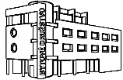 tel: 596 540 104-5, 604 201 367e-mail: tu@bdorlova.cz IČO: 00052001PŘIJAL DNE:VYŘIZUJE:ČÍSLO ŽÁDANKY:ŽADATEL (jméno a příjmení):         ADRESA: Orlová – Lutyně  č.p.                      ČÍSLO BYTU:           TELEFONNÍ SPOJENÍ:                                               E-MAIL:       ŽADATEL (jméno a příjmení):         ADRESA: Orlová – Lutyně  č.p.                      ČÍSLO BYTU:           TELEFONNÍ SPOJENÍ:                                               E-MAIL:       ŽADATEL (jméno a příjmení):         ADRESA: Orlová – Lutyně  č.p.                      ČÍSLO BYTU:           TELEFONNÍ SPOJENÍ:                                               E-MAIL:       ŽADATEL (jméno a příjmení):         ADRESA: Orlová – Lutyně  č.p.                      ČÍSLO BYTU:           TELEFONNÍ SPOJENÍ:                                               E-MAIL:       ŽÁDÁ O:           Zaškrtněte způsob úhrady dle Směrnice č.1/2022 (směrnice je k dispozici u správce nebo po přihlášení na www.bdorlova.cz):  NA NÁKLAD NÁJEMNÍKA – nájemník souhlasí s úhradou v hotovosti pracovníkovi jenž provedl opravu  Z DLOUHODOBÉ ZÁLOHY (DZ)  JINÝ ZPŮSOB (rozúčtuje se dle zjištěné závady, na náklad nájemníka nebo z DZ)         -----------------------------------------------                                                                                      ---------------------------------------------------                PODPIS ZÁSTUPCE SAMOSPRÁVY                                                                                             PODPIS ŽADATELE   ŽÁDÁ O:           Zaškrtněte způsob úhrady dle Směrnice č.1/2022 (směrnice je k dispozici u správce nebo po přihlášení na www.bdorlova.cz):  NA NÁKLAD NÁJEMNÍKA – nájemník souhlasí s úhradou v hotovosti pracovníkovi jenž provedl opravu  Z DLOUHODOBÉ ZÁLOHY (DZ)  JINÝ ZPŮSOB (rozúčtuje se dle zjištěné závady, na náklad nájemníka nebo z DZ)         -----------------------------------------------                                                                                      ---------------------------------------------------                PODPIS ZÁSTUPCE SAMOSPRÁVY                                                                                             PODPIS ŽADATELE   ŽÁDÁ O:           Zaškrtněte způsob úhrady dle Směrnice č.1/2022 (směrnice je k dispozici u správce nebo po přihlášení na www.bdorlova.cz):  NA NÁKLAD NÁJEMNÍKA – nájemník souhlasí s úhradou v hotovosti pracovníkovi jenž provedl opravu  Z DLOUHODOBÉ ZÁLOHY (DZ)  JINÝ ZPŮSOB (rozúčtuje se dle zjištěné závady, na náklad nájemníka nebo z DZ)         -----------------------------------------------                                                                                      ---------------------------------------------------                PODPIS ZÁSTUPCE SAMOSPRÁVY                                                                                             PODPIS ŽADATELE   ŽÁDÁ O:           Zaškrtněte způsob úhrady dle Směrnice č.1/2022 (směrnice je k dispozici u správce nebo po přihlášení na www.bdorlova.cz):  NA NÁKLAD NÁJEMNÍKA – nájemník souhlasí s úhradou v hotovosti pracovníkovi jenž provedl opravu  Z DLOUHODOBÉ ZÁLOHY (DZ)  JINÝ ZPŮSOB (rozúčtuje se dle zjištěné závady, na náklad nájemníka nebo z DZ)         -----------------------------------------------                                                                                      ---------------------------------------------------                PODPIS ZÁSTUPCE SAMOSPRÁVY                                                                                             PODPIS ŽADATELE   WEB: www.bdorlova.cz    ÚŘEDNÍ HODINY  Po a Čt   7:00 -11:30   12:00 – 16:00    WEB: www.bdorlova.cz    ÚŘEDNÍ HODINY  Po a Čt   7:00 -11:30   12:00 – 16:00    WEB: www.bdorlova.cz    ÚŘEDNÍ HODINY  Po a Čt   7:00 -11:30   12:00 – 16:00    WEB: www.bdorlova.cz    ÚŘEDNÍ HODINY  Po a Čt   7:00 -11:30   12:00 – 16:00    